Publicado en España el 24/03/2023 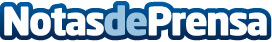 ISOTools crea el Grupo ESG Innova para aunar todas sus marcas y refuerza así su propuesta de valorLa empresa ISOTools, tras más de 25 años liderando el sector de la transformación digital, evoluciona cubriendo las necesidades de sus colaboradores y clientes potenciales creando el Grupo ESG InnovaDatos de contacto:José Antonio Romero Mesa+34649794327Nota de prensa publicada en: https://www.notasdeprensa.es/isotools-crea-el-grupo-esg-innova-para-aunar Categorias: Internacional Inteligencia Artificial y Robótica Programación Software Otros Servicios Digital http://www.notasdeprensa.es